Järilänvuori -22Kartingliiton osakilpailuKokemäki 17.7.2022KILPAILUKUTSUKansallinen kartingkilpailu AKK:n lupa no. 15804/FK/22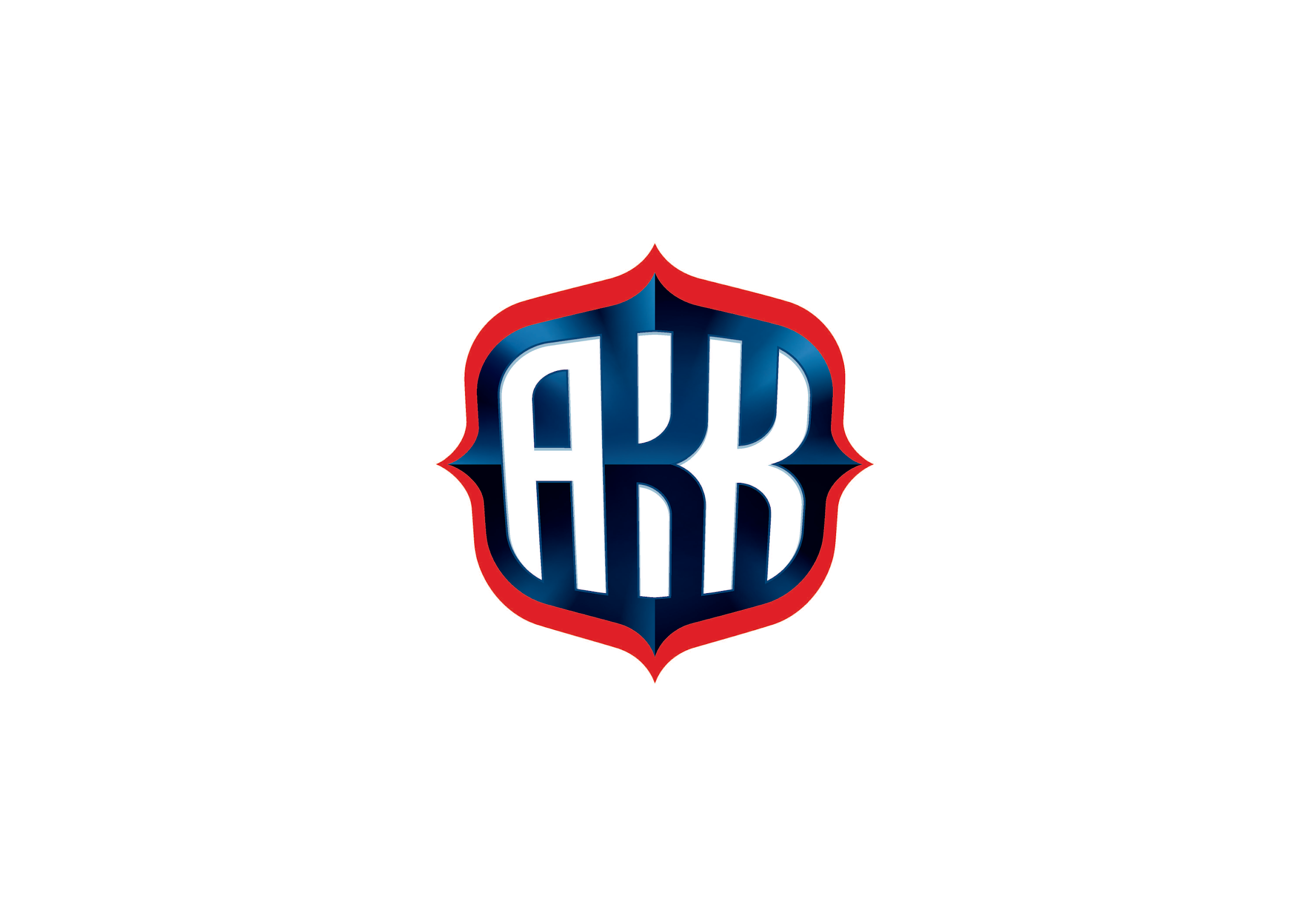 
 KILPAILUKUTSU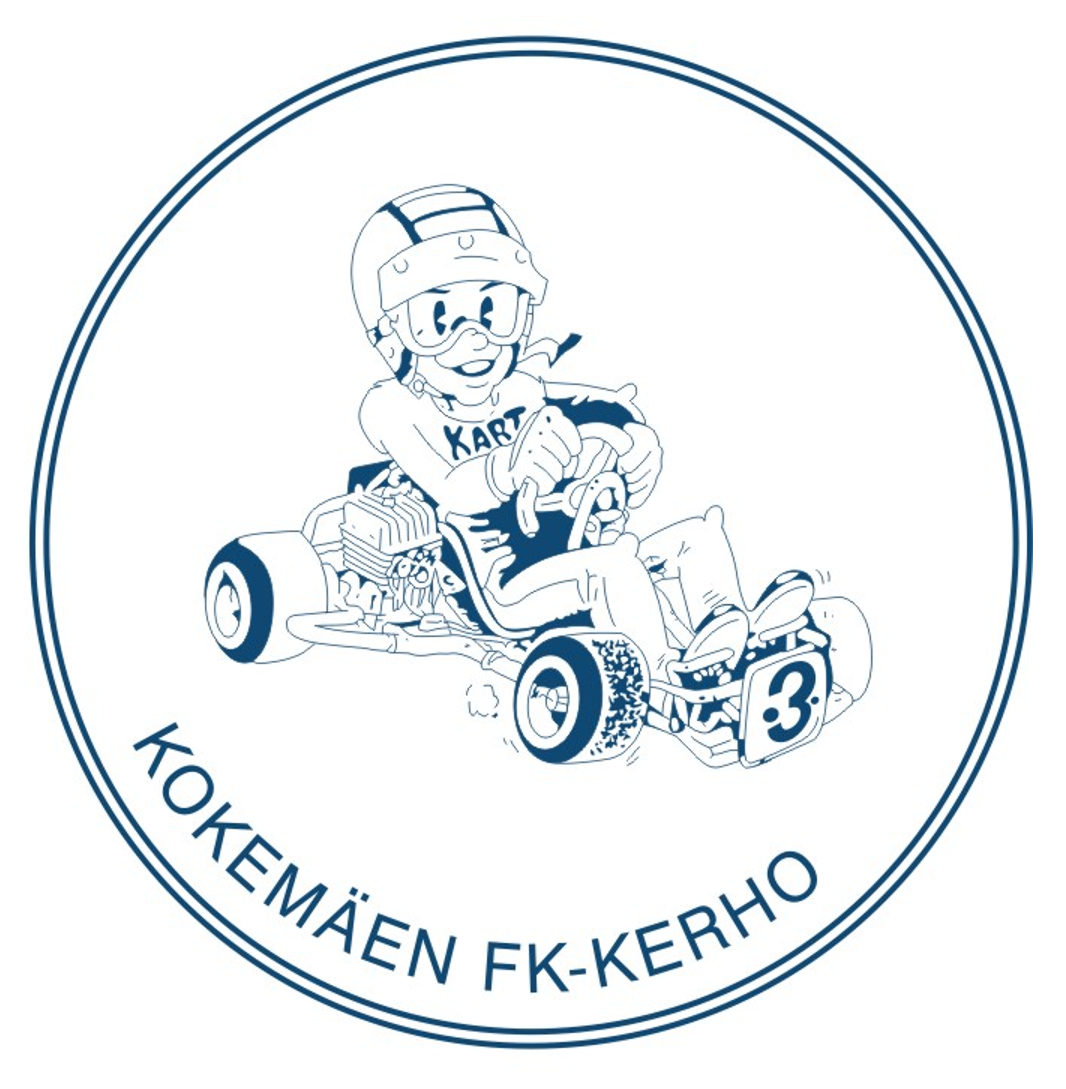 Kokemäen FK-kerho kutsuu kartingkuljettajia osallistumaan kansalliseen Järilänvuori -22 nimiseen kilpailuun 17.7.2022 Kokemäen FK radalla. Kilpailuluokat ovat Cadet, Micro, Raket, sekä Mini 60.
Kilpailuihin voi ilmoittautua Kitin kautta. Ilmoittautuminen päättyy 12.7.2022. Kilpailussa noudatetaan AKK:n sääntöjä, näitä kilpailun sääntöjä sekä sen lisämääräyksiä.Kilpailuviikonloppuna on mahdollista ajaa myös harjoituskilpailuna Länsi-Suomi CUP osakilpailu, johon kilpailijoiden tulee ilmoittautua erikseen Kitin kautta. Perjantaina 15.7 harjoittelupäiväLauantaina 16.7 Länsi-Suomi CUP osakilpailuSunnuntaina 17.7 Järilänvuori -22 osakilpailuKilpailuiden tuomaristoKilpailuiden toimihenkilöt
Kilpailuluokat
CadetMicroRaketMini 60
Kilpailurata ja -paikka 
Kokemäen FK-rata: Järilänvuorentie 239, 32810 Peipohja. Pituus 1061m ja leveys 8-9m. Suurin sallittu automäärä 34 autoa/erä.Kahviosta on saatavilla lämmin ruoka kilpailu- ja harjoituspäivinä sekä kahvia, jäätelöä ja muuta pikku naposteltavaa.Osanotto-oikeusKilpailu on avoinna kaikille karting -kilpailijoille, joilla on AKK:n kilpailulisenssi.Kilpailun alustava aikatauluKILPAILUPÄIVÄN TARKEMPI AIKATAULU PÄIVITETÄÄN ERILLISEEN LIITTEESEEN,  SEKÄ ILMOITUSTAULULLEPerjantai 15.7:09:00 - 21:00 	Harjoittelu luokittain 15min vuoroissa kellotaulun mukaisesti. 18:00 - 19:00 	Mahdollisuus ilmoittautua sekä lauantain 16.7. sekä sunnuntain 17.7. kilpailuunLauantai 16.7 Länsi-Suomi CUP osakilpailu:08:00 - 09:20	Ilmoittautuminen09:30	Ohjaajakokous09:45 - 10:30	Esikatsastus luokittain varikon portilla10:00 	Harjoitusajot 2 x 10 min12:00	Aika-ajot 10 min14:00	Erälähdöt 2 x 10 kierr16:00 	Finaalit 12 kierr17:30	Palkintojen jako18:00 - 19:00 	Mahdollisuus ilmoittautua sunnuntain 17.7. kilpailuunSunnuntai 17.7 Järilänvuori -22 Kartingliiton osakilpailu:08:00 - 09:20	Ilmoittautuminen09:30	Ohjaajakokous09:45 - 10:30	Esikatsastus luokittain varikon portilla10:00 	Harjoitusajot 1 x 10 min11:00	Aika-ajot 10 min13:00	Erälähdöt 2 x 10 kierr15:00 	Finaalit 20 kierr17:00	Palkintojen jakoIlmoittautuminen ja maksut
Kilpailuun voi ilmoittautua AKK:n Kitin kauttaJos tarvitset lainaponderia, ota yhteyttä kokefkk@gmail.com.Harjoittelupäivän ratamaksu 20€Länsi-Suomi CUP osakilpailu 50€Järilänvuori -22 kartingliiton osakilpailu 80€Ponderivuokra 20€Yöpyminen 15€/yömaksut sisältää ekomaksun, kilpailupalvelun, sekä varikkosähkön.Harjoittelupäivän ratamaksu maksetaan kahvioon ennen radalle menoa. Maksun yhteydessä saat ratamaksutarran, joka kiinnitetään näkyvälle paikalle rattikatteeseen.Jos ilmoittautumisessa ongelmia ota yhteyttä Juha-Matti Herranen 044 2730991Peruutukset kirjallisena ja ilmoitus puhelimella ennen kilpailua.Kilpailutoimisto

Kilpailutoimisto Juha-Matti Herranen 044 2730991Palkintojen jako
Palkinnot jaetaan kilpailupaikalla tulosten tultua hyväksytyiksi. Määräaikaan mennessä ilmoittautuneiden määrästä 1/3 palkitaan muistoesinein kaikissa luokissa. Cadetissa palkitaan kaikki.Muistakaa, että kilpailu loppuu palkintojenjakotilaisuuteen, siis kaikkien oltava paikalla tilaisuudessa.Katsastus
Ensimmäiseen harjoitukseen mennessä varikon portilla.Katsastuskortti liitteenätarkempi aikataulu kilpailu paikalla.Varikkomääräykset

Varikolla toimitaan kilpailun johtajan ja varikkopäällikön ohjeiden mukaisesti.Harjoittelu Kokemäen radan ohjeiden mukaanAsuntovaunut ja –autot majoitusalueelle. Sähköä järjestetään yöpyjille rajoitetusti. Leiriytymismaksu 15 €/pv. Sähköä ei saa käyttää lämmittämiseen.Yleismäärykset
Kilpailun johdolla on oikeus, mikäli olosuhteet niin vaativat, tuomariston päätöksellä peruuttaa, siirtää tai keskeyttää kilpailu tai sen osa sekä antaa tarpeelliseksi katsomiaan lisämääräyksiä. Vastuut ja vakuutukset sääntöjen mukaan.Ajo-ohje:Valtatie 2 Harolan suuntaan n 2 km.Tervetuloa Viihtymään  Cadet, Mikro, Raket, Mini 60     Toivottaa Kokemäen FK-kerho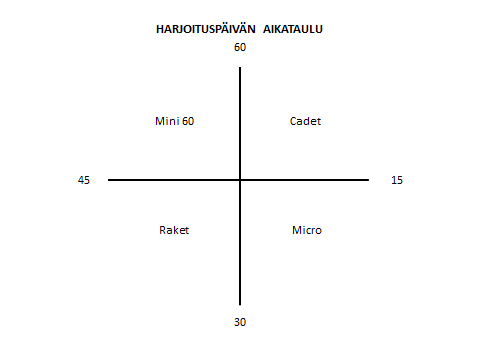 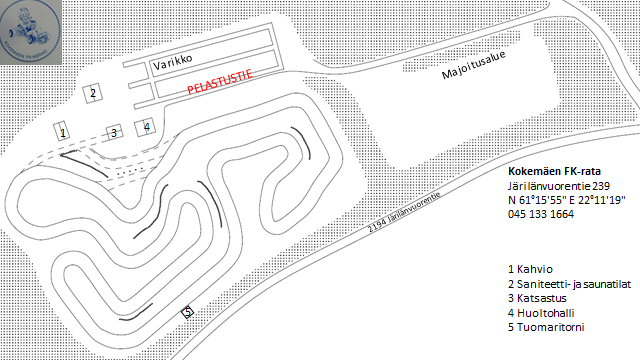 Tuomariston pj.Matti PuhakkaSastamalaTuomariTuomariMaarit Yli-KiikkaPetri SääskilahtiTervajokiAkaaKilpailun johtajaPaavo PernuKokemäkiKilpailutapahtumien johtajaHeikki PukkilaUlvilaSihteeriJuha-Matti HerranenKokemäkiTuomariston sihteeriJuha-Matti HerranenKokemäkiRatatuom.päällikköRami KiviniittySastamalaKatsastuspäällikköKalle PeltonenPoriTuloslaskentapäällikköJuha-Matti HerranenKokemäkiTuloslaskentaJessika SaariKokemäkiVarikkopäällikköArtturi KankeriNakkilaTurvallisuuspäällikköAri-Matti SalminenUlvilaTiedottajaArtturi KankeriNakkila